032 RACIONALNA ŠTEVILA032A Ulomki in racionalna številaNAVODILA ZA DELOPri učenju uporabljaj učbenik Vega 1, i-učbenik za matematiko v 1. letniku gimnazije. Do učbenika dostopaš na povezavi https://eucbeniki.sio.si/vega1/index.html.Preberi besedilo, odgovori na vprašanja in reši naloge na straneh 202-208. Povzetek zapiši v zvezek.S pomočjo povzetka na strani 209 dopolni svoj povzetek v zvezku.Reši naloge na straneh 210-211.Naloge 1, 2, 3, 5, 6, 8, 9 (za oceno 2)Nalogo 10 (za oceni 3 ali 4)Nalogi 4, 7 (za oceno 5)Preberi besedilo, odgovori na vprašanja in reši naloge na straneh 212-219. Povzetek zapiši v zvezek.S pomočjo povzetka na strani 220 dopolni svoj povzetek v zvezku.Reši naloge na straneh 221-223.Naloge 1, 2, 4, 5, 13, 14 (za oceno 2)Naloge 3, 6, 7, 8, 9, 10, 11 (za oceni 3 ali 4)Naloge 12, 15, 16 (za oceno 5)Preberi besedilo, odgovori na vprašanja in reši naloge na straneh 234-239. Povzetek zapiši v zvezek.S pomočjo povzetka na strani 240 dopolni svoj povzetek v zvezku.Reši naloge na straneh 241-244.Naloge 1, 2, 3, 4, 5, 6, 7, 13 (za oceno 2)Naloge 8, 9, 10, 11, 12, 14, 15, 16, 17, 18, 23, 24 (za oceni 3 ali 4)Naloge 19, 20, 21, 22 (za oceno 5)SAMOVREDNOTENJEVir nalog: Vega 1, i-učbenik za matematiko v 1. letniku gimnazij032 RACIONALNA ŠTEVILA032A Ulomki in racionalna številaNa osnovi ugotovitev pri samovrednotenju dopolni spodnjo tabelo.Izdelaj načrt: kdaj, kje in kako boš usvojil vsebine, ki jih še ne obvladaš.Poznam in utemeljim razloge za vpeljavo racionalnih števil. 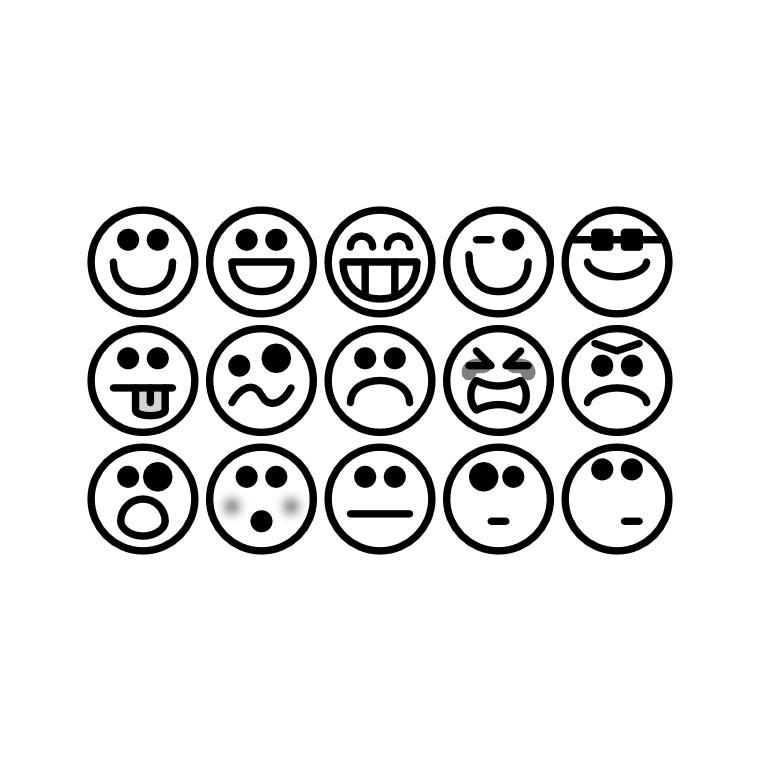 Primer naloge:Deljenje je notranja operacija v množici celih števil.              Drži.        Ne drži.Primer naloge:Deljenje je notranja operacija v množici celih števil.              Drži.        Ne drži.Primer naloge:Deljenje je notranja operacija v množici celih števil.              Drži.        Ne drži.Primer naloge:Deljenje je notranja operacija v množici celih števil.              Drži.        Ne drži.Primer naloge:Deljenje je notranja operacija v množici celih števil.              Drži.        Ne drži.Primer naloge:Deljenje je notranja operacija v množici celih števil.              Drži.        Ne drži.Racionalna števila predstavim na številski premici.Primer naloge: Poleg vsakega racionalnega števila zapiši črko točke s številske premice, ki ga predstavlja.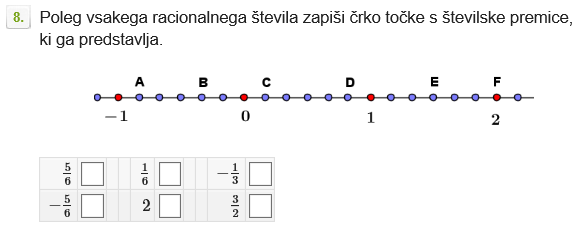 Primer naloge: Poleg vsakega racionalnega števila zapiši črko točke s številske premice, ki ga predstavlja.Primer naloge: Poleg vsakega racionalnega števila zapiši črko točke s številske premice, ki ga predstavlja.Primer naloge: Poleg vsakega racionalnega števila zapiši črko točke s številske premice, ki ga predstavlja.Primer naloge: Poleg vsakega racionalnega števila zapiši črko točke s številske premice, ki ga predstavlja.Primer naloge: Poleg vsakega racionalnega števila zapiši črko točke s številske premice, ki ga predstavlja.Računam z racionalnimi števili.Primeri nalog:Izračunaj. Nato nalogo reši z računalom.Izračunaj in rezultat okrajšaj.Odvetnik Topolovec ima na svoji mizi zanimiv izziv. Pokojna babica je svojim trem hčeram z oporoko zapustila skupaj tretjino premoženja, vsaki od njih enak delež. Četrtino premoženja je podarila v dobrodelne namene, preostanek pa je enakomerno razdelila med svojih pet vnukov. Tretja hči se je odločila podedovanemu deležu svoje mame odpovedati v korist svojih dveh otrok, spet v enakem deležu za vsakega izmed njiju. Pomagaj odvetniku pri izračunu posameznih deležev babičine zapuščine za vsakega izmed dedičev.Primeri nalog:Izračunaj. Nato nalogo reši z računalom.Izračunaj in rezultat okrajšaj.Odvetnik Topolovec ima na svoji mizi zanimiv izziv. Pokojna babica je svojim trem hčeram z oporoko zapustila skupaj tretjino premoženja, vsaki od njih enak delež. Četrtino premoženja je podarila v dobrodelne namene, preostanek pa je enakomerno razdelila med svojih pet vnukov. Tretja hči se je odločila podedovanemu deležu svoje mame odpovedati v korist svojih dveh otrok, spet v enakem deležu za vsakega izmed njiju. Pomagaj odvetniku pri izračunu posameznih deležev babičine zapuščine za vsakega izmed dedičev.Primeri nalog:Izračunaj. Nato nalogo reši z računalom.Izračunaj in rezultat okrajšaj.Odvetnik Topolovec ima na svoji mizi zanimiv izziv. Pokojna babica je svojim trem hčeram z oporoko zapustila skupaj tretjino premoženja, vsaki od njih enak delež. Četrtino premoženja je podarila v dobrodelne namene, preostanek pa je enakomerno razdelila med svojih pet vnukov. Tretja hči se je odločila podedovanemu deležu svoje mame odpovedati v korist svojih dveh otrok, spet v enakem deležu za vsakega izmed njiju. Pomagaj odvetniku pri izračunu posameznih deležev babičine zapuščine za vsakega izmed dedičev.Primeri nalog:Izračunaj. Nato nalogo reši z računalom.Izračunaj in rezultat okrajšaj.Odvetnik Topolovec ima na svoji mizi zanimiv izziv. Pokojna babica je svojim trem hčeram z oporoko zapustila skupaj tretjino premoženja, vsaki od njih enak delež. Četrtino premoženja je podarila v dobrodelne namene, preostanek pa je enakomerno razdelila med svojih pet vnukov. Tretja hči se je odločila podedovanemu deležu svoje mame odpovedati v korist svojih dveh otrok, spet v enakem deležu za vsakega izmed njiju. Pomagaj odvetniku pri izračunu posameznih deležev babičine zapuščine za vsakega izmed dedičev.Primeri nalog:Izračunaj. Nato nalogo reši z računalom.Izračunaj in rezultat okrajšaj.Odvetnik Topolovec ima na svoji mizi zanimiv izziv. Pokojna babica je svojim trem hčeram z oporoko zapustila skupaj tretjino premoženja, vsaki od njih enak delež. Četrtino premoženja je podarila v dobrodelne namene, preostanek pa je enakomerno razdelila med svojih pet vnukov. Tretja hči se je odločila podedovanemu deležu svoje mame odpovedati v korist svojih dveh otrok, spet v enakem deležu za vsakega izmed njiju. Pomagaj odvetniku pri izračunu posameznih deležev babičine zapuščine za vsakega izmed dedičev.Primeri nalog:Izračunaj. Nato nalogo reši z računalom.Izračunaj in rezultat okrajšaj.Odvetnik Topolovec ima na svoji mizi zanimiv izziv. Pokojna babica je svojim trem hčeram z oporoko zapustila skupaj tretjino premoženja, vsaki od njih enak delež. Četrtino premoženja je podarila v dobrodelne namene, preostanek pa je enakomerno razdelila med svojih pet vnukov. Tretja hči se je odločila podedovanemu deležu svoje mame odpovedati v korist svojih dveh otrok, spet v enakem deležu za vsakega izmed njiju. Pomagaj odvetniku pri izračunu posameznih deležev babičine zapuščine za vsakega izmed dedičev.Utemeljim in uporabljam pravila za računanje s potencami s celim eksponentom in jih primerjam s pravili za računanje z naravnim eksponentom.Utemeljim in uporabljam pravila za računanje s potencami s celim eksponentom in jih primerjam s pravili za računanje z naravnim eksponentom.Primeri nalog:Izračunaj vrednosti izrazov najprej brez uporabe računala in nato z njegovo uporabo.a)  b)  Poenostavi izraze.a)  b)  c)  č)  Poenostavi izraze.a)  b)  c)  Primeri nalog:Izračunaj vrednosti izrazov najprej brez uporabe računala in nato z njegovo uporabo.a)  b)  Poenostavi izraze.a)  b)  c)  č)  Poenostavi izraze.a)  b)  c)  Primeri nalog:Izračunaj vrednosti izrazov najprej brez uporabe računala in nato z njegovo uporabo.a)  b)  Poenostavi izraze.a)  b)  c)  č)  Poenostavi izraze.a)  b)  c)  Primeri nalog:Izračunaj vrednosti izrazov najprej brez uporabe računala in nato z njegovo uporabo.a)  b)  Poenostavi izraze.a)  b)  c)  č)  Poenostavi izraze.a)  b)  c)  Primeri nalog:Izračunaj vrednosti izrazov najprej brez uporabe računala in nato z njegovo uporabo.a)  b)  Poenostavi izraze.a)  b)  c)  č)  Poenostavi izraze.a)  b)  c)  Primeri nalog:Izračunaj vrednosti izrazov najprej brez uporabe računala in nato z njegovo uporabo.a)  b)  Poenostavi izraze.a)  b)  c)  č)  Poenostavi izraze.a)  b)  c)  Razložim pomen zapisov  in .Primer naloge:Razloži pomen zapisov  in .Primer naloge:Razloži pomen zapisov  in .Primer naloge:Razloži pomen zapisov  in .Primer naloge:Razloži pomen zapisov  in .Primer naloge:Razloži pomen zapisov  in .Primer naloge:Razloži pomen zapisov  in .DOBRO ZNAM …TEŽAVE IMAM …KDAJ? KJE?KAKO?